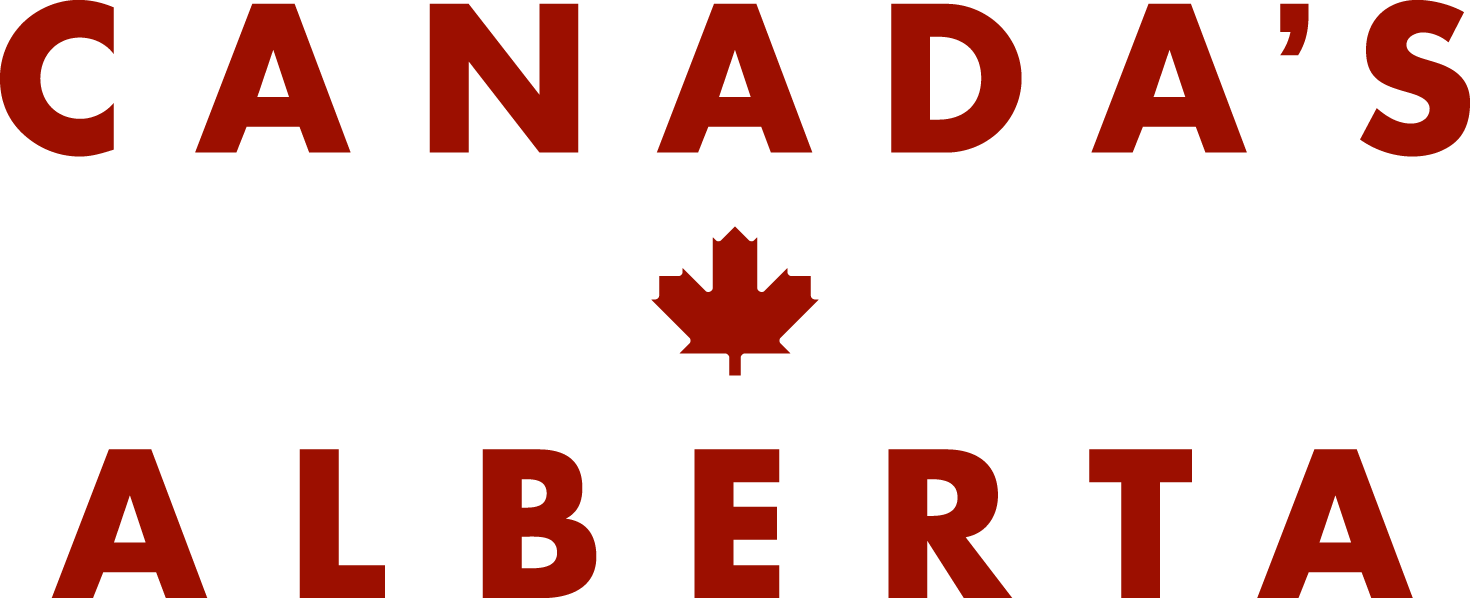 PRESSEMITTEILUNGNeue Erlebnisse und Unterkünfte in AlbertaDie westkanadische Provinz Alberta bietet Reisenden neue Unterkünfte und Abenteuer für abwechslungsreiche Urlaubstage mit aktiven, indigenen und tierischen Erlebnissen sowie ganz viel Westernflair.DREIEICH (September 2022). In der westkanadischen Provinz locken neue Unterkünfte und Aktivitäten zum Erkunden und Erleben:Das interaktive Erlebnis Cowboys & Outlaws: A Campfire Caper von CalgaryWalks & Bus Tours zeigt Teilnehmern Westernkultur mit einer Outlaw-Geschichte, moderiert von einem echten Cowboy sowie einem Cowboy Kaffee und Eintopf am Lagerfeuer. Die passenden Stiefel und Führungen hinter die Kulissen sowie den Workshop „You are a Bootmaker“ bietet die Alberta Boot Company an ihrem neuen Standort mitten im Zentrum von Calgary.Zu neuen Hotelunterkünften in Calgary zählen The Westley Hotel, ein neues Boutique-Hotel mit 104 Zimmern, das zur Tapestry Collection by Hilton gehört, sowie The Dorian mit 308 Luxuszimmern in einem 27-stöckigen Turm, das erste Marriott-Hotel der Autograph Collection in Alberta.Für Glamping-Fans vereint sich jetzt mit den Geo Domes vom Campingplatz Elk Island Retreat – etwa 3 Kilometer vom Elk Island National Park und 40 Minuten östlich von Edmonton – Naturgenuss und Komfort. Bei den Talking Rock Tours in Edmonton erleben Teilnehmer geologische Wunder von Alberta und tauchen in die Geschichte der Ureinwohner ein. Ein multisensorisches Wintererlebnis stellt Pursuits Nightrise an der Banff Gondola dar. Dieses wurde von der Moment Factory aus Montreal unter Mitwirkung der Stoney Nakoda Nation entwickelt. Mit Beleuchtung, Multimedia-Effekten, Videoprojektionen und originellen Geräuschkulissen verwandelt sich die Außenplattform auf dem Berggipfel von Dezember bis März in eine magische Welt.White Mountain Adventures bietet jetzt auch geführte E-Bike-Touren im Banff National Park – auf Flussuferwegen und gewundenen Bergpfaden im Schatten der Kanadischen Rocky Mountains.Bei den Fireside Chats und Wapakwanis Plant Walks der Warrior Women in Jasper erleben Besucher musikalische Darbietungen und interaktive Erzählungen und erfahren mehr über indigene Pflanzenheilkunde.Der Whistlers Campground in Jasper zählt nach seiner Renovierung zum größten Campingplatz Nordamerikas mit nur einem Eingang und zum größten Campingplatz im System von Parks Canada – unter anderem mit einem neuen Registrierungszentrum, 18 neuen kombinierten Wasch- und Duschanlagen, verbesserte Campingplätze, breitere, beidseitig befahrbare Straßen, neue Wasser-, Abwasser- und Stromsysteme.Die Boundary Ranch hat sich mit Snowy Owl Sled Dog Tours zusammengetan, um mit der Adventure Dog Carting Tour ein neues und einzigartiges Sommererlebnis nach Alberta zu bringen. Teilnehmer erleben das Abenteuer eines Rudels Husky-Schlittenhunde, die sie im Sommer durch die Wälder des Kananaskis führen – ein rasant-witziges Erlebnis auf unmotorisierten, speziell angefertigten Wagen. Die noch als Geheimtipp geltende Blackshale Suspension Bridge können Teilnehmer bei einer Tour von Kananaskis Outfitters erkunden. Ein sachkundiger Führer begleitet sie auf einer 6 km langen Wanderung, auf der sie die Tierwelt der Region und ihren Lebensraum kennenlernen und mit etwas Glück sogar sehen können.Charmed Family Resorts ist eines der ungewöhnlichsten neuen Cottage Resorts in Alberta und bietet eine Auswahl an skurrilen Campinghäuschen am Crowsnest Pass. Jedes Cottage des Resorts hat sein eigenes Thema. Es gibt ein Cottage, das von Shakespeares Sommernachtstraum inspiriert ist, ein Rapunzel-Cottage und zwei Elfen-Cottages. Jedes Cottage bietet Platz für vier bis sechs Personen und verfügt über Annehmlichkeiten wie Strom, Heizung, einen Minikühlschrank, eine Feuerstelle und einen Grill.Nach einem Brand im Jahr 2009 wird derzeit die historische Kilmorey Lodge im Waterton Lakes National Park wiederaufgebaut. Die Lodge bietet 18 Zimmer, ein Restaurant mit gehobener Küche, einen Innenhof und eine Lounge und ist ganzjährig geöffnet. Weitere Informationen sind unter folgenden Links zu finden: https://calgarywbtours.com/https://www.albertaboot.ca/https://www.thedorianhotel.com/https://thewestleyhotel.com/https://www.elkislandretreat.com/geo-domeshttps://www.talkingrocktours.com/https://www.banffjaspercollection.com/canadian-rockies/banff/stories/what-to-know-about-nightrise/https://www.whitemountainadventures.com/e-bike_banffhttps://warriorwomen.ca/https://www.pc.gc.ca/en/pn-np/ab/jasper/activ/passez-stay/camping/whistlershttps://www.snowyowltours.com/summer-dog-cart-tours/https://boundaryranch.com/adventure-dog-carting-tour/https://kananaskisoutfitters.com/https://charmedresorts.ca/https://www.kilmoreylodge.com/Zusätzliche Bilder senden wir gerne auf Nachfrage zu und bitten beim Verwenden die Photo Credits anzugeben.******Alberta, die Heimat der Kanadischen Rocky Mountains, ist die viertgrößte Provinz Kanadas mit einem Gebiet von insgesamt 661.185 Quadratkilometern und einer Bevölkerung von 4,1 Millionen Einwohnern. Alberta befindet sich im kanadischen Westen und ist eine der reichsten Provinzen des Landes. Mit der Kultur der First Nations, den UNESCO-Welterbestätten – Dinosaur Provincial Park, Head-Smashed-In Buffalo Jump, Banff-Jasper National Parks, Waterton Lakes National Park und Wood Buffalo National Park – sowie den Weltstädten Calgary und Edmonton ist Alberta das ganze Jahr über ein attraktives Reiseziel. Alberta ist über die internationalen Flughäfen von Calgary und Edmonton erreichbar.Reiseplaner und Broschüren der Provinz stehen auf der Website von Travel Alberta unter https://www.travelalberta.com/de/plan-your-trip/vacation-guides/ zum Download zur Verfügung.www.TravelAlberta.comPressekontakt: Judith QuickMedia & Marketing Manager GermanyTravel Alberta c/o MES MarketingAm Taubhaus 763303 Dreieich, GermanyPhone: 49-(0)160 7559044E-Mail: judith.quick@mesmarketing.deWeb: www.TravelAlberta.comYouTube: www.youtube.com/user/TravelAlbertaCanadaFacebook: www.facebook.com/travelalbertadeMedia Website: media.travelalberta.comPhoto Library: multimedia.travelalberta.com